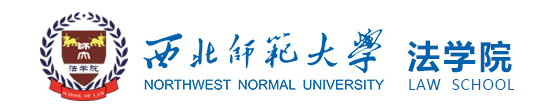 声	明本人郑重声明：所呈交的论文（设计）是本人在导师的指导下取得的成果。对本论文（设计）的研究做出重要贡献的个人和集体，均已在文中以明确方式标明。因本论文（设计）引起的法律结果完全由本人承担。特此声明年	月	日（手写）第三方支付监管制度研究摘要：在第三方支付出现之前，银行一直是支付服务的主要提供者且重点是大额支付，小额支付往往采用面对面的现金结算。伴随着网络经济的快速发展，针对线上交易设计的线上支付逐步取代了面对面的现金交易，第三方支付借此机会与传统银行错位发展且速度惊人。...........................关键词：第三方支付；监管制度；沉淀资金宋体小四加粗，空两格；Research on Third Party Payment Supervision System字体为 Arial，字号为五号不加粗，段首缩进四个英文字节ABSTRACTIn this paper, University accounting education exists in the education goal, the discipline system, discipline level, professional setting, curriculum, practice, teaching facilities and other aspects of the problem are analyzed, and puts forward some ideas for the reform of university accounting education, from the main body of accounting education reform, accounting education goal, accounting teaching mode, multi angle accounting the curriculum and modern educational technology in accounting teaching are discussed.……[Key Words] Undergraduate； Accounting education； Present situation；一、第三方支付概念的界定及发展现状（一）第三方支付概念的界定所有标题全部靠左，前面空 2 格，所有标题和正文一样，用小四号宋体。除一级标题加粗外，其余级别的标题不加粗。四级标题后可以加句号，接着写内容。2010年以前我国对于第三方支付机构的定位尚存在争论，而 2010年国家出台了《非金融机构支付服务管理办法》，关于我国第三方支付机构性质的界定有了权威的依据， 即我国第三方支付机构为非金融机构，其管理运作正式纳入到中国人民银行的监管范围内。第三方支付按照中国人民银行《支付清算组织管理办法》中的定义，是指在银行和用户之外由第三方机构提供相关的交易支付服务，即第三方支付。在第三方支付交易中， 买方选购商品后，使用第三方平台提供的账户进行货款支付，由第三方再将款项转至卖家账户。（二）第三方支付的特征1.便利性第三方支付一个最显著的特点就是它的便利性。它通过系列应用接口程序提供， 在一个界面内整合不同的银行卡支付方式，交易结算时对接银行，线上消费更加快捷、更加方便是其主要功能。而商家因为无需再到各家银行去进行账户开设，而对于支付者来说，不仅支付的手段多样灵活，而且他所面对的是友好的界面，不必考虑背后复杂的①袁庆龙，候文义.合金镀层组织形貌及显微硬度研究[J].太原理工大学学报，2001（3）：23.参考文献[1]刘飞宇.互联网金融法律风险防范与监管[M].中国人民出版社，2016. [2]杨勇.第三方支付风险及其防范措施[J].甘肃金融，2016（8）.[3]姚春宇.第三方支付的监管制度创新研究[D].西南财经大学，2014.[13]EDMANS·A,FANG·V·W,ZUR·E.The effect of liquidity on govemance[J].Review of Financial Studies,2013(6).签名(打印)年	月	日(打印)